Kunfehértó Község PolgármesterénekELŐTERJESZTÉSEKunfehértó Község Önkormányzatának  Képviselő-testülete2017. november 30. napján tartandó üléséreKunfehértó Község Önkormányzat Képviselő-testületének 2018. évi munkatervének elfogadásaTisztelt Képviselő-testület!Kunfehértó Község Önkormányzat Képviselő-testülete 12/2016.(VII.19.) önkormányzati rendeletével elfogadta a Képviselő-testület és szervei Szervezeti és Működési Szabályzatát.Az SzMSz 10. § értelmében:(1) A Képviselő-testület éves munkaterv alapján dolgozik. A következő évi munkatervet jóváhagyásra legkésőbb a decemberi ülésre kell a Képviselő-testület elé terjeszteni.(2) A munkatervet a polgármester terjeszti elő, melyet a beérkezett javaslatok alapján a jegyző állít össze.(3) A munkaterv tartalmazza:a) az ülések időpontját,b) adott ülésen tárgyalandó témákat,c) az előterjesztő megnevezését,d)szükség szerint az egyeztetési kötelezettséget,e) szükség szerint a tartalmi követelményeket.”A munkaterv az éves, előre meghatározható feladatokat tartalmazza.Kérem a Képviselő-testületet, hogy az előterjesztést megtárgyalni, a határozati javaslatot elfogadni szíveskedjen.H a t á r o z a t i  j a v a s l a t					Kunfehértó Község Önkormányzatának Képviselő-testülete 2018. évi munkatervét a melléklet szerinti tartalommal elfogadja.Határidő: azonnalFelelős: Huszár Zoltán polgármester, Kristóf Andrea jegyzőHatározatról értesül:1./  Kristóf Andrea jegyző2./  Bodó Szilveszterné igazgatási előadó3./  Gazdálkodás4./  Irattár  Kunfehértó, 2017. november 22.                                                                                                                 Huszár Zoltán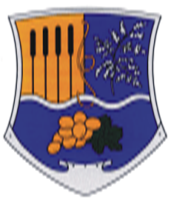 Kunfehértó Község Képviselő-testülete2018. éviMUNKATERVEA 2018. január 24-én (szerda) 17.00 órakor megtartandó képviselő-testületi ülésen az alábbi napirendek kerülnek megtárgyalásra:Mosolyvár Óvoda óvodai jelentkezési időpontjának és nyári zárva tartási rendjének meghatározásaElőadó: Polgármester2.)    Fehértó Non-profit Kft. 2017. évi üzleti terveElőadó: Polgármester3.)   A Kunfehértói Polgármesteri Hivatalban igazgatási szünet elrendeléseElőadó: Polgármester4.) Kunfehértó Község Polgármestere részére cafeteria keretösszeg meghatározásaElőadó: Polgármester5.)   Tájékoztató a Polgármester 2017. évben kiadott szabadságárólElőadó: Polgármester6.)  Tájékoztató a lejárt határidejű határozatokról és a két ülés közt történt eseményekrőlElőadó: PolgármesterA 2018. február 21-én (szerda) 17 órakor megtartandó képviselő-testületi ülésen az alábbi napirendek kerülnek megtárgyalásra:Kunfehértó Község Önkormányzata 2017. évi költségvetési rendeletének módosítása         Előadó: Polgármester Kunfehértó Község Önkormányzata 2018. évi költségvetésének elfogadása, rendeletalkotásAdósság keletkeztető kitekintő határozat elfogadása        Előadó: PolgármesterA szociális rászorultságtól függő pénzbeli, természetbeni és személyes gondoskodást nyújtó ellátásokról szóló 2/2015.(II.26.) önkormányzati rendelet módosításaElőadó: Polgármestera gyermekétkeztetési térítési díjak megállapításáról szóló 10/2016. (VI. 29.)önkormányzati rendelet módosításaElőadó: PolgármesterPolgármester 2017. évi szabadság ütemezéseElőadó: PolgármesterTájékoztató a lejárt határidejű határozatokról és a két ülés közt történt eseményekrőlElőadó: PolgármesterA 2018. március 28-án (szerda) 17.00 órakor megtartandó képviselő-testületi ülésen az alábbi napirendek kerülnek megtárgyalásra:Beszámoló a Kunfehértói Polgármesteri Hivatal 2017. évi munkájárólElőadó: JegyzőBeszámoló Kunfehértó Község Önkormányzatának 2017. évi adóztatásárólElőadó: Polgármester2018.évi közbeszerzési terv elfogadásaElőadó: Polgármester, JegyzőBeszámoló a háztartási szennyvíz begyűjtés közszolgáltatásrólElőadó: Fehértó Np. Kft. ügyvezetőTájékoztató a lejárt határidejű határozatokról és a két ülés közt történt eseményekrőlElőadó: PolgármesterA 2018. április 25-én (szerda) 17.00 órakor megtartandó képviselő-testületi ülésen az alábbi napirendek kerülnek megtárgyalásra:Beszámoló Kunfehértó Község Önkormányzata gyermekjóléti és gyermekvédelmi feladatok 2017. évi ellátásárólElőadó: PolgármesterBeszámoló a tanyagondnoki szolgálat 2017. évi ellátásáról         Előadó: Polgármester                  Beszámoló a 2017. évi szociális étkeztetésről         Előadó: PolgármesterBeszámoló védőnői szolgálat 2017. évi munkájárólElőadó: Polgármester6.)	Beszámoló a Kiskunhalasi HTP  2017. évi munkájárólElőadó: Polgármester7.)  Tájékoztató a lejárt határidejű határozatokról és a két ülés közt történt eseményekrőlElőadó: PolgármesterA 2018. május 30-án (szerda) 17.00 órakor megtartandó képviselő-testületi ülésen az alábbi napirendek kerülnek megtárgyalásra:Kunfehértó Község  Önkormányzatának 2017. évi zárszámadásról szóló rendelete
         Előadó: PolgármesterKunfehértó Község  Önkormányzata 2018. évi költségvetési rendeletének módosítása
         Előadó: PolgármesterBeszámoló a Kunfehértóért Közalapítvány 2017. évi tevékenységéről         Előadó: PolgármesterTájékoztató a felnőtt háziorvosi ellátás 2017. évi munkájáról Előadó: háziorvosTájékoztató a fogászati ellátás 2017. évi munkájárólElőadó: fogorvosTájékoztató a gyermekorvosi ellátás 2017. évi munkájáról Előadó: gyermekorvosÖsszefoglaló jelentés az önkormányzat és intézményeinél 2017. évben végzett belső ellenőrzések tapasztalatairólElőadó: jegyzőFehértó Non-profit Kft.  2017. évi beszámolójának elfogadása és a vezető tisztségviselő részére felmentvény megadásaElőadó: Polgármester, ügyvezetőElőterjesztés Közmeghallgatással egybekötött Falugyűlés összehívására Előadó: Polgármester(Állampolgárok és a helyben érdekelt szervezetek képviselői részére, közérdekű kérdések és javaslatok megtétele céljából.)Tájékoztató a lejárt határidejű határozatokról és a két ülés közt történt eseményekrőlElőadó: PolgármesterA 2018. június 27-én (szerda) 17.00 órakor megtartandó képviselő-testületi ülésen az alábbi napirendek kerülnek megtárgyalásra:Beszámoló a Mosolyvár Óvoda 2017. évben végzett munkájárólElőadó: Polgármester, vezető óvónő 2.)   Mosolyvár Óvoda csoportlétszám meghatározása a 2018-19-es nevelési évreElőadó: Polgármester3.)  Tájékoztató a lejárt határidejű határozatokról és a két ülés közt történt eseményekrőlElőadó: Polgármesterjúlius – augusztus nyári szünetA 2018. szeptember 26-án (szerda) 17.00 órakor megtartandó képviselő-testületi ülésen az alábbi napirendek kerülnek megtárgyalásra:Csatlakozási szándéknyilatkozat a Bursa Hungarica Felsőoktatási Önkormányzati Ösztöndíjpályázat 2019. évi  fordulójáhozElőadó: PolgármesterSzociális célú tűzifa igénylés 2018. évbenElőadó: PolgármesterTájékoztató a lejárt határidejű határozatokról és a két ülés közt történt eseményekrőlElőadó: Polgármester2018. október 24-én (szerda) 17.00 órakor megtartandó képviselő-testületi ülésen az alábbi napirendek kerülnek megtárgyalásra:1.)	Kunfehértó Község Önkormányzatának 2018. évi költségvetési rendelete módosításáról         Előadó: PolgármesterTájékoztató Kunfehértó Község  2017. évi környezeti állapotértékeléséről        Előadó: PolgármesterFehértó Non-profit Kft. szakmai és pénzügyi beszámolójaElőadó:Polgármester, ügyvezetőTájékoztató a lejárt határidejű határozatokról és a két ülés közt történt eseményekrőlElőadó: PolgármesterA 2018. november 28-án (szerda) 17.00 órakor megtartandó képviselő-testületi ülésen az alábbi napirendek kerülnek megtárgyalásra:Kunfehértó Község Önkormányzatának 2019. évi Belső Ellenőrzési TerveElőadó: JegyzőA szociális tűzifa juttatás szabályairól  szóló rendelet megalkotásaElőadó:PolgármesterFehértó Nonprofit Kft. 2019.évi közművelődési rendezvényterv elfogadásaElőadó:PolgármesterTájékoztató a lejárt határidejű határozatokról és a két ülés közt történt eseményekrőlElőadó: PolgármesterA 2018. december 19-én (hétfő) 17.00 órakor megtartandó képviselő-testületi ülésen az alábbi napirendek kerülnek megtárgyalásra:Kunfehértó Község Önkormányzata Képviselő-testületének 2019. évi munkaterve        Előadó: Polgármester, JegyzőTájékoztató a lejárt határidejű határozatokról és a két ülés közt történt eseményekrőlElőadó: PolgármesterKunfehértó, 2017. november 30.         Huszár Zoltán                                          Kristóf Andrea          polgármester                                                   jegyző